ARTICULO 10 LAIPNUMERAL 8MES DE SEPTIEMBRE       2021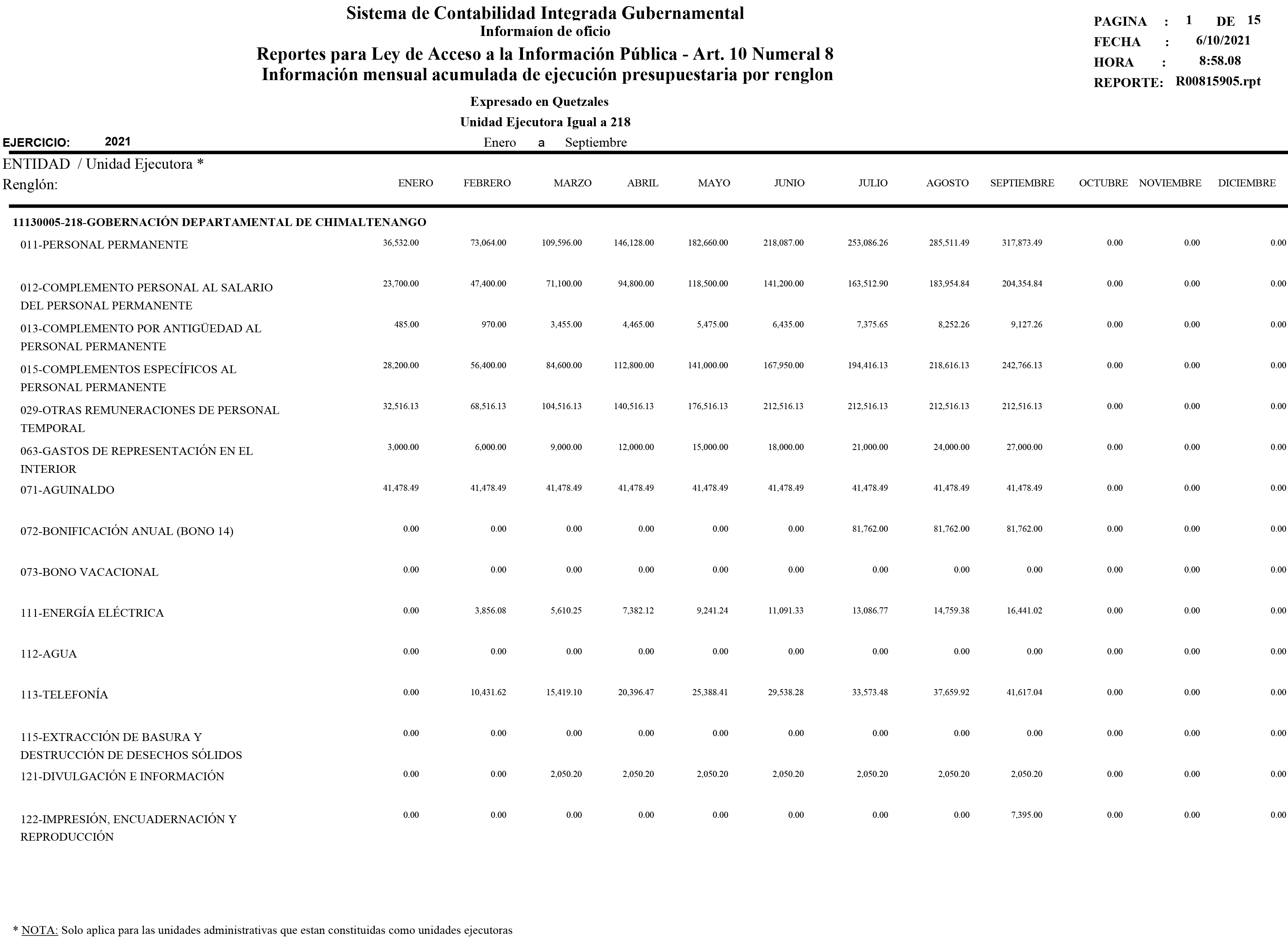 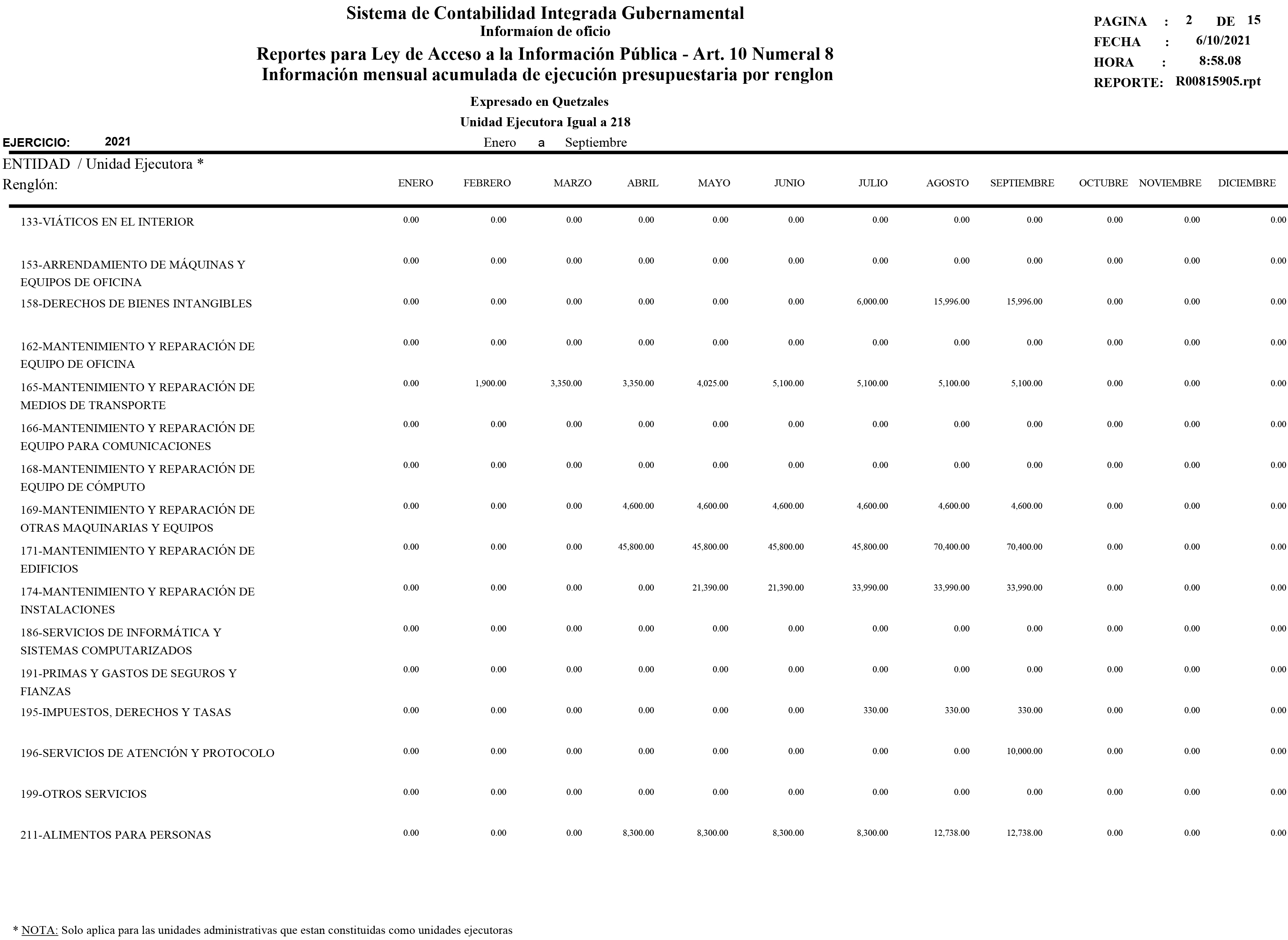 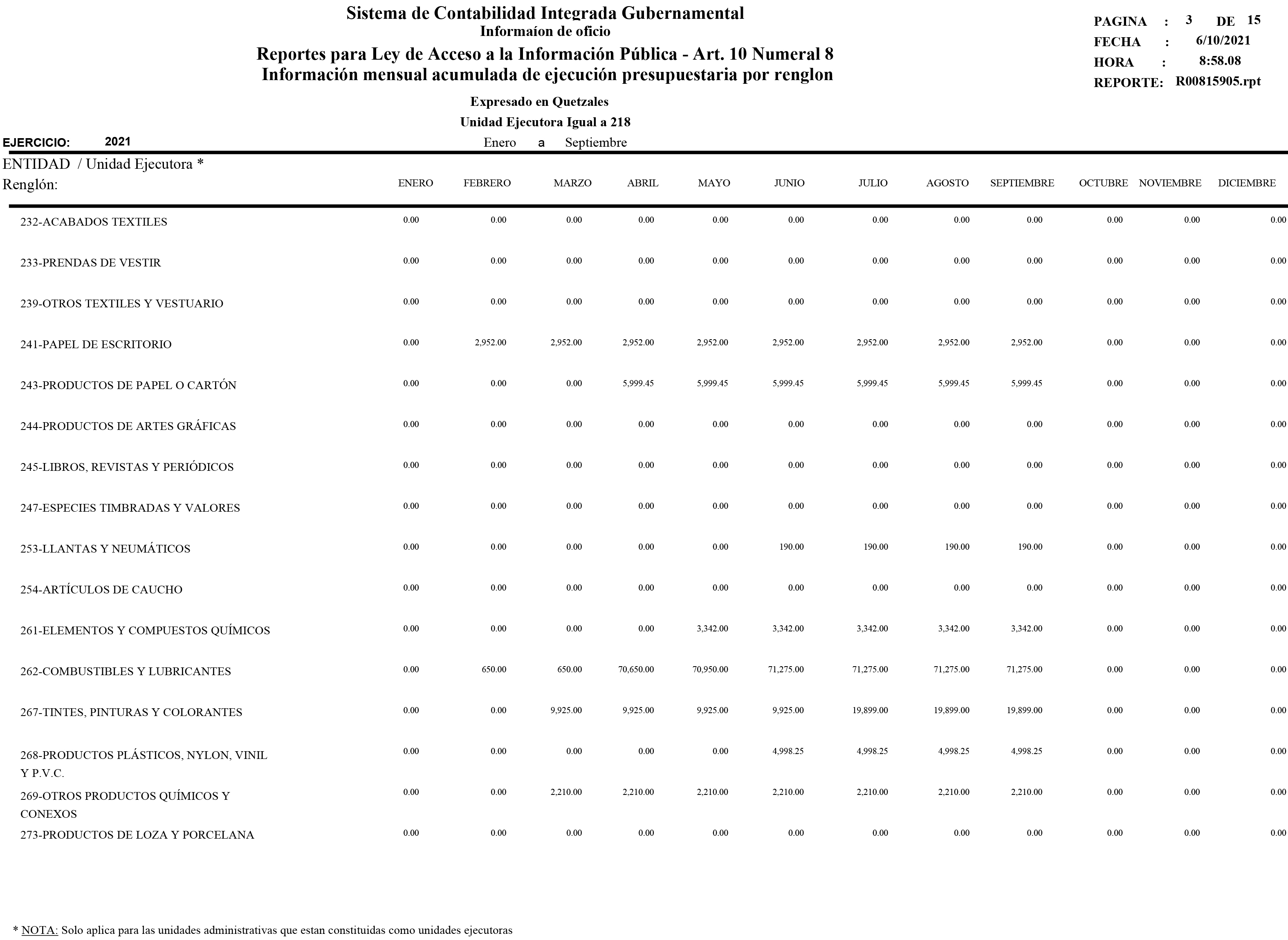 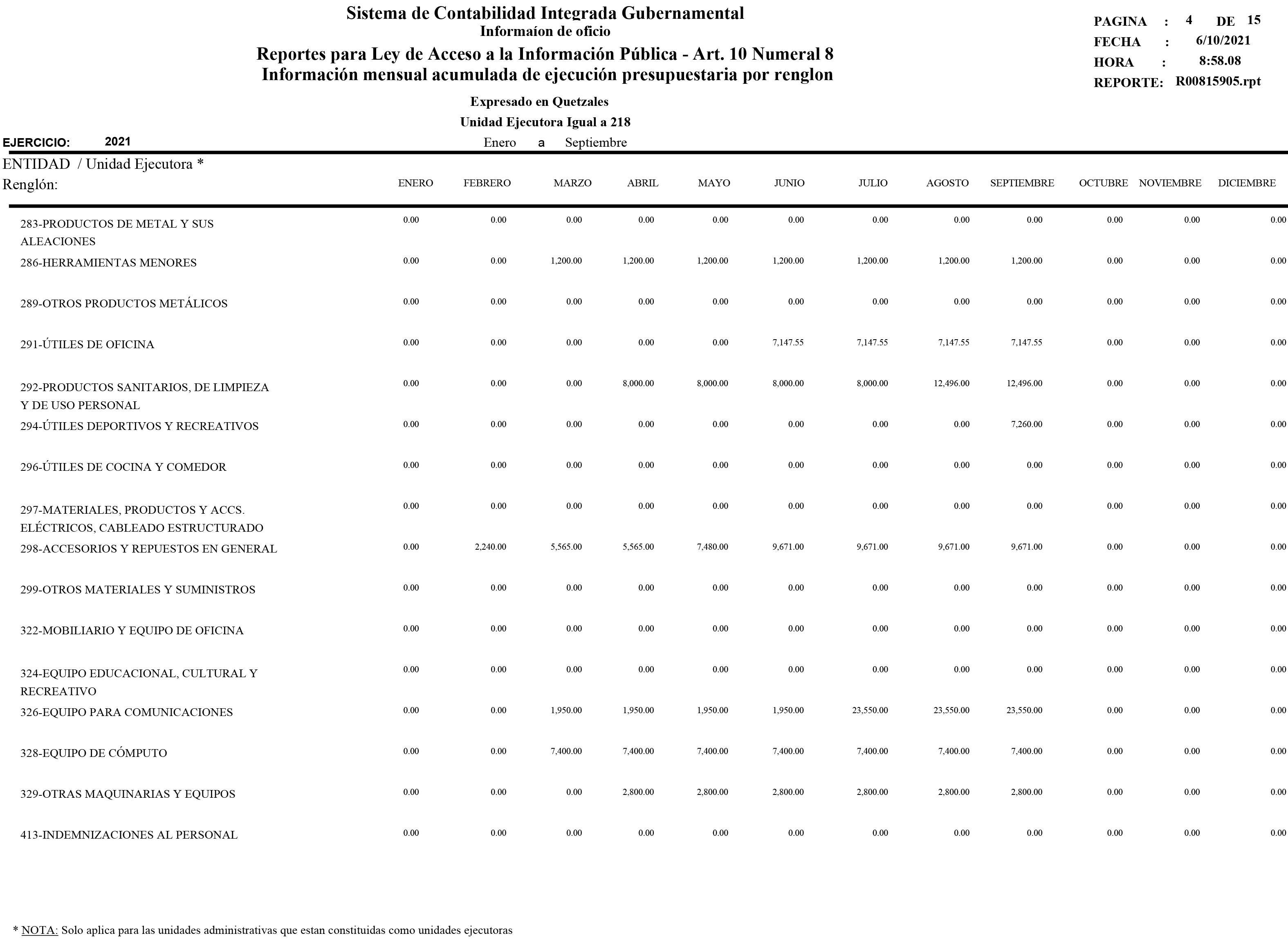 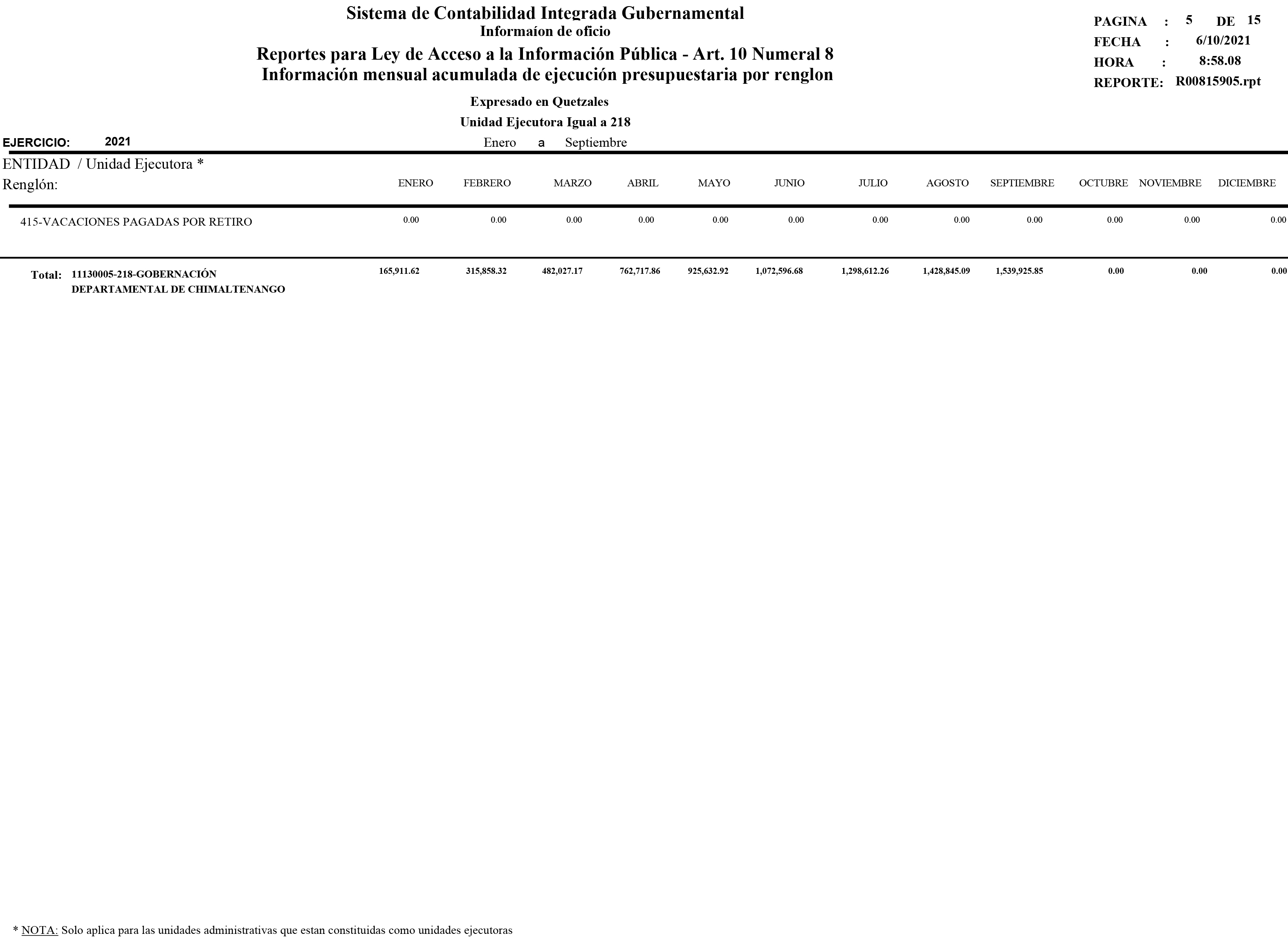 